OBRAZAC - Zahtjev ispitanika u vezi osobnih podataka(Molimo ispuniti velikim tiskanim slovima i križićem označiti odgovarajuće kućice sukladno sadržaju zahtjeva.)Podaci o voditelju obrade osobnih podataka:Udruga Glas poduzetnikaPavletićeva ulica 1, ZagrebOIB: 87582274224Podaci o podnositelju zahtjeva:Ime i prezime:  	 Tvrtka društva: 	 Adresa:	 OIB:  	Podnositelj zahtjeva čiji podatke prikuplja i obrađuje Voditelj obrade podnošenjem ovog zahtjeva koristi jedno ili više prava temeljem Opće uredbe o zaštiti podataka (dalje:"GDPR"):(Molimo da vrstu prava u vezi kojeg podnosite zahtjev označite križićem):Pravo na pristup u skladu s člankom 15. GDPR-a i to: 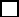                informaciju obrađuju li se osobni podaci podnositelj zahtjeva te specifikaciju istihPravo na brisanje odnosno zaborav u skladu s člankom 17. GDPR-a i to:                 podnosi zahtjev za brisanje svih njegovih/njezinih osobnih podatka. podnosi zahtjev za brisanje samo određenih podataka i to:(Molimo navesti podatak čije se brisanje traži)Pravo na ograničenje obrade u skladu s člankom 18. GDPR-a i to:osporava točnost osobnih podataka.tvrdi da je obrada njegovih/njezinih osobnih podataka nezakonita i odbija brisanje.svoje osobne podatke još treba radi postavljanja, ostvarivanja ili obrane svojih pravnih zahtjeva. ulaže prigovor na obradu osobnih podataka.Pravo na prenosivost podataka, u skladu s člankom 20. GDPR-a i to:želi dobiti u strukturiranom, uobičajeno upotrebljavanom i strojno čitljivom formatu svoje osobne podatke koje je ustupila:(Molimo navesti pravnu osobu kojoj je podatak ustupljen)u okviru:(Molimo navesti pravnu osnovu temeljem koje je podatak ustupljen npr. od datuma učlanjenja)želi da se njegovi/njezini osobni podaci dostave voditelju/voditeljima obrade:(Molimo navesti voditelja-e obrade)Pravo na prigovor, u skladu s člankom 21. GDPR-a i to:obrazlaže to na temelju svoje posebne situacije kako slijedi:(Molimo navesti obrazloženje)Napomena u vezi s čl. 22. GDPR-a, Udruga Glas poduzetnika ne provodi automatizirano pojedinačno donošenje odluka, uključujući izradu profila.Ispunjeni obrazac, možete dostaviti na adresu elektroničke pošte: info@glaspoduzetnika.hr; ili poslati poštom na adresu: Udruga Glas poduzetnika, Pavletićeva 1, Zagreb, OIB: 87582274224, Službenik za zaštitu osobnih podataka Katarina Babić.Ime i prezime:(Molimo čitko ispisati)Potpis:Mjesto i datum: